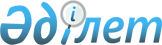 Республикалық меншіктің кейбір мәселелері туралыҚазақстан Республикасы Үкіметінің 2014 жылғы 16 мамырдағы № 494 қаулысы

      «Мемлекеттік мүлік туралы» 2011 жылғы 1 наурыздағы Қазақстан Республикасының Заңы 114-бабының 1-тармағына сәйкес Қазақстан Республикасының Үкіметі ҚАУЛЫ ЕТЕДІ:



      1. Осы қаулыға 1, 2-қосымшаларға сәйкес республикалық мүлік заңнамада белгіленген тәртіппен Қазақстан Республикасы Көлік және коммуникация министрлігі Автомобиль жолдары комитетінің теңгерімінен «ҚазАвтоЖол» ұлттық компаниясы» акционерлік қоғамының және «Қазақстан жол ғылыми-зерттеу институты» акционерлік қоғамының акцияларын төлеуге берілсін.



      2. Қазақстан Республикасы Қаржы министрлігінің Мемлекеттік мүлік және жекешелендіру комитеті Қазақстан Республикасы Көлік және коммуникация министрлігімен бірлесіп, осы қаулыдан туындайтын шараларды қабылдасын.



      3. Осы қаулы қол қойылған күнінен бастап қолданысқа енгізіледі.      Қазақстан Республикасының

      Премьер-Министрі                           К. Мәсімов

Қазақстан Республикасы 

Үкіметінің        

2014 жылғы 16 мамырдағы 

№ 494 қаулысына      

1-қосымша         

«ҚазАвтоЖол» ұлттық компаниясы» акционерлік қоғамының

акцияларын төлеуге берілетін республикалық мүлік тізбесі

Қазақстан Республикасы 

Үкіметінің        

2014 жылғы 16 мамырдағы 

№ 494 қаулысына      

2-қосымша         

«Қазақстан жол ғылыми-зерттеу институты» акционерлік қоғамының

акцияларын төлеуге берілетін республикалық мүліктің тізбесі
					© 2012. Қазақстан Республикасы Әділет министрлігінің «Қазақстан Республикасының Заңнама және құқықтық ақпарат институты» ШЖҚ РМК
				р/с№Мүлік атауыӨлшем бірлігіСаныЕскертпе123451КАМАЗ 65115 негізінде аспалы жабдығымен (иілмелі толығымен бұрылатын қайырма, құмшашқыш, артқы сыпыратын щетка) ЭД405А маркалы құрамалы жолмашинасыбірлік6шығарылған жылы 2013 шанақ № КАБ 2328897 шасси № XTC651154D12907351КАМАЗ 65115 негізінде аспалы жабдығымен (иілмелі толығымен бұрылатын қайырма, құмшашқыш, артқы сыпыратын щетка) ЭД405А маркалы құрамалы жолмашинасыбірлік6шығарылған жылы 2013 шанақ № КАБ 2329079 шасси № XTC651154D12907411КАМАЗ 65115 негізінде аспалы жабдығымен (иілмелі толығымен бұрылатын қайырма, құмшашқыш, артқы сыпыратын щетка) ЭД405А маркалы құрамалы жолмашинасыбірлік6шығарылған жылы 2013 шанақ № КАБ 2329166 шасси № XTC651154D12907401КАМАЗ 65115 негізінде аспалы жабдығымен (иілмелі толығымен бұрылатын қайырма, құмшашқыш, артқы сыпыратын щетка) ЭД405А маркалы құрамалы жолмашинасыбірлік6шығарылған жылы 2013 шанақ № КАБ 2329226 шасси № XTC651154D12907561КАМАЗ 65115 негізінде аспалы жабдығымен (иілмелі толығымен бұрылатын қайырма, құмшашқыш, артқы сыпыратын щетка) ЭД405А маркалы құрамалы жолмашинасыбірлік6шығарылған жылы 2013 шанақ № КАБ 2305090 шасси № XTC651154D12853711КАМАЗ 65115 негізінде аспалы жабдығымен (иілмелі толығымен бұрылатын қайырма, құмшашқыш, артқы сыпыратын щетка) ЭД405А маркалы құрамалы жолмашинасыбірлік6шығарылған жылы 2013 шанақ № КАБ 2328868 шасси № XTC651154D12907212«Беларус-82.1» тракторы доңғалақты тартқыш санатты 1,4 тн жабдығымен (фреза, фрезалық-роторлық қар тазартқыш, шөп шабатын машина, щетка, жүктиегіш)бірлік6шығарылған жылы 2013 көліктің зауыттық нөмірі 2980 қозғалтқыш № 8117582«Беларус-82.1» тракторы доңғалақты тартқыш санатты 1,4 тн жабдығымен (фреза, фрезалық-роторлық қар тазартқыш, шөп шабатын машина, щетка, жүктиегіш)бірлік6шығарылған жылы 2013 көліктің зауыттық нөмірі 2942 қозғалтқыш № 8092802«Беларус-82.1» тракторы доңғалақты тартқыш санатты 1,4 тн жабдығымен (фреза, фрезалық-роторлық қар тазартқыш, шөп шабатын машина, щетка, жүктиегіш)бірлік6шығарылған жылы 2013 көліктің зауыттық нөмірі 2993 қозғалтқыш № 8117532«Беларус-82.1» тракторы доңғалақты тартқыш санатты 1,4 тн жабдығымен (фреза, фрезалық-роторлық қар тазартқыш, шөп шабатын машина, щетка, жүктиегіш)бірлік6шығарылған жылы 2013 көліктің зауыттық нөмірі 3019 қозғалтқыш № 8118182«Беларус-82.1» тракторы доңғалақты тартқыш санатты 1,4 тн жабдығымен (фреза, фрезалық-роторлық қар тазартқыш, шөп шабатын машина, щетка, жүктиегіш)бірлік6шығарылған жылы 2013 көліктің зауыттық нөмірі 3021 қозғалтқыш № 8118132«Беларус-82.1» тракторы доңғалақты тартқыш санатты 1,4 тн жабдығымен (фреза, фрезалық-роторлық қар тазартқыш, шөп шабатын машина, щетка, жүктиегіш)бірлік6шығарылған жылы 2013 көліктің зауыттық нөмірі 3022 қозғалтқыш № 811752Р/с №Мүліктің атауыӨлшем бірлігіСаныЕскертпе1Автожолдардың сапасын бақылау және күтіп-ұстау бойынша көпфункционалды машинабірлік1шығарылған жылы 2013 қозғалтқыш № DP34341 шанақ № NM0DXXTTFDDP34341